§6030-A.  Protection of rental property or tenants1.  Commencing action.  A landlord may file a petition against a tenant, a guest or invitee of a tenant or the owner of a dangerous pet on the premises for the protection of rental property or tenants when the landlord, the landlord's employee or agent, the landlord's rental property or persons who are tenants of the landlord have experienced harm or have been threatened with harm by a tenant of the landlord, a guest or invitee of a tenant or a dangerous pet on the premises.  The landlord may file the petition in the landlord's own name or, when the landlord has written authority from a tenant to do so, may file the action on behalf of the aggrieved tenant, or both.[PL 2003, c. 265, §1 (AMD).]2.  Procedures and relief.  Actions under this section are governed by the procedural provisions of Title 5, chapter 337‑A.  In addition, a temporary order may be sought if the landlord's rental property is in an immediate and present danger of suffering substantial damage as a result of the defendant's actions, and additional injunctive relief may be granted enjoining the defendant from damaging the landlord's or aggrieved tenant's property or from threatening, assaulting, molesting, confronting or otherwise disturbing the peace of the landlord, the landlord's employee or agent or of any aggrieved tenant.[PL 1995, c. 650, §8 (NEW).]SECTION HISTORYPL 1995, c. 650, §8 (NEW). PL 2003, c. 265, §1 (AMD). The State of Maine claims a copyright in its codified statutes. If you intend to republish this material, we require that you include the following disclaimer in your publication:All copyrights and other rights to statutory text are reserved by the State of Maine. The text included in this publication reflects changes made through the First Regular and First Special Session of the 131st Maine Legislature and is current through November 1. 2023
                    . The text is subject to change without notice. It is a version that has not been officially certified by the Secretary of State. Refer to the Maine Revised Statutes Annotated and supplements for certified text.
                The Office of the Revisor of Statutes also requests that you send us one copy of any statutory publication you may produce. Our goal is not to restrict publishing activity, but to keep track of who is publishing what, to identify any needless duplication and to preserve the State's copyright rights.PLEASE NOTE: The Revisor's Office cannot perform research for or provide legal advice or interpretation of Maine law to the public. If you need legal assistance, please contact a qualified attorney.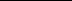 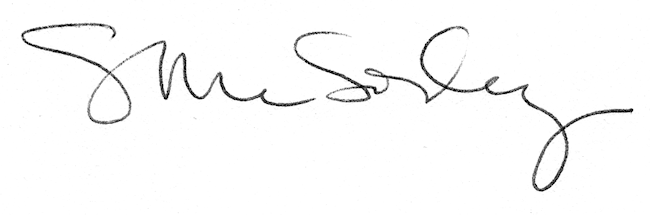 